Publicado en Málaga el 22/11/2023 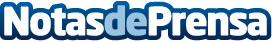 La mejor recopilación de Black Friday de la mano de Clickferry"Descubre todas las ofertas de las navieras durante este Black Friday para viajar en ferry". Hasta 50% de descuento en algunas rutas y 5€ adicionales comprando en ClickferryDatos de contacto:ElenaDepartamento de comunicación - Clickferry670692029Nota de prensa publicada en: https://www.notasdeprensa.es/la-mejor-recopilacion-de-black-friday-de-la Categorias: Nacional Viaje Baleares Canarias Ceuta y Melilla Turismo http://www.notasdeprensa.es